                                                                 Кузьмина Ольга Вячеславовна,                                                                 МАДОУ "Детский сад № 120" г. Перми,                                                                 воспитатель   Использование дидактического пособия "Времена года" в работе с детьми с ОВЗ  для эффективного развития и обучения.  Для детей с ОВЗ необходимо создавать условия для воспитания и развития в условиях обычного ДОУ. Дети с ОВЗ обучаются и играют наравне со своими сверстниками в ДОУ, несмотря на разные способности и развитие.    На конкурс представляю развивающее дидактическое пособие «Времена года», которое использую в обучении детей 3-7 лет, в том числе детей с ОВЗ. Красочная многоразовая аппликация из фетра способствует  изучению и познанию окружающего мира. Коврик из фетра — это многофункциональная игрушка для развития тактильного, сенсорного и зрительного восприятия у детей. Пособие поможет педагогу организовать игру, обучение для детей различных категорий воспитанников.Дидактическое  пособие "Времена года" предназначено для формирования у детей представлений о сезонных изменениях в природе. Пособие в игровой форме научит ребенка классифицировать, сравнивать, находить сходства и различия. Ребенок сможет рассказать о характерных признаках каждого времени года. Такое пособие я изготовила самостоятельно.Главной целью является – формирование и закрепление у  дошкольников знаний и представлений о сезонных изменениях в природе, закрепление  понятий «весна», «лето», «осень», «зима», знание наиболее характерных признаков  времен года. Развитие умений ориентироваться во времени, наглядно-образного мышления, мелкой моторики рук,  рассудительности, речи ребенка.Задачи:1. Формировать представление детей о чередовании времен года, их характерных особенностях.      2. Учить наблюдать за сезонными явлениями и изменениями в живой и неживой природе; развивать познавательные способности, интерес, любознательность.3. Расширять и обогащать словарь детей по теме «Времена года»,  активизировать речь; формировать навыки счёта; различать цвета и их оттенки.4. Развивать мышление, внимание и память, воображение. Описание методического пособия. Основа пособия - фетр разных цветов. Игровое панно разделено на четыре  игровые части: зима, весна, лето и осень, которые объединяет центральная композиция – дерево. На дереве наглядно видна смена времён года, таким образом, мы преподносим малышу множество полезной информации в игровой форме. Он выучит названия времён года, узнает, почему зиму всегда сменяет весна, а лето-осень, научится ориентироваться в пространстве и сравнивать предметы; овладеет тонкостями мелкой моторики пальцев рук; научится различать цвета и оттенки основных цветов, разовьёт  навыки счета.     Развивающее пособие "Времена года" - это картины-модули, 4 отдельныхмотива. Каждый модуль знакомит ребенка с конкретным временем года, и позволяет играть с деталями.  Фетровые детали крепятся к основе на липучки. Игрушка мягкая, поэтому безопасна для детей.  Например, в панно "осень" – конверт с листочками в осенней цветовой гамме, грибочки, серый зайчик, облака серые, сова.В модуле "зима" - конверт со снежинками, медведем, спящим в берлоге, белый зайчишка, снегирь.В модуле "весна" – конверт  с листочками и цветочками, которые  поочередно прикрепляются на дерево, иллюстрируя его цветение весной, ручеек с корабликами, солнышко.В модуле "лето" – конверт с листиками и яблоками, цветочками луговыми, бабочками и солнышко. Эти модули-картины позволяют развивать мелкую моторику ребенка и весело играть с листочками, цветочками и снежинками. Благодаря конвертам под каждым модулем все детали легко спрятать и хранить. В итоге перед вами 4 листа с множеством деталей для занимательной, познавательной и весёлой игры с ребенком!Формы работы: работа в парах, индивидуальная работа. Данное дидактическое пособие имеет разнообразное назначение:1.Изучение последовательности наступления времён года: осень; зима; весна; лето. 2.Изучение основных признаков времён года.3.Игры на развитие внимания, памяти: «Что лишнее?», «Что изменилось?»4.Упражнения на развитие координации движения: «Влево - вправо», «Вверх – вниз»5.Упражнения на изучение счёта, количества: «Сосчитай-ка», «Угадай-ка».Для усвоения материала и более интересного проведения развивающей игры «Времена года», можно использовать стихи и загадки. Таким образом, пособие позволяет решать разнообразные педагогические задачи, эффективно достигая определённые цели воспитательно-образовательной работы с детьми с ОВЗ.               Дидактические упражнения с пособием «Времена года».Дидактическое упражнение «Путаница»Цель: Закрепление характерных особенностей времен года.Содержание: Разместить сезонные признаки времен года, но среди них должны быть такие, которые не относятся к данному времени года. Детям предлагается найти ошибки, рассказать о них.Дидактическое упражнение «Один — много»Цель: Упражнять детей в образовании множественного числа существительных в именительном и родительном падежах.Ход игры: Педагог закрепляет на деревьях детали и задаёт вопросы:У меня в руке лист, а на дереве – ?1 вариант: Лист – листья, яблоко – яблоки, снежинка – снежинки.2 вариант: «Что висит на этих деревьях?» Ответы детей: «На дереве слева висит один лист, а на дереве справа – много листьев».Дидактическое упражнение «Посчитай и скажи сколько?»Цель: Упражнять детей в согласовании числительных с существительными.Ход игры: Дети на дереве считают, например, снежинки: «Одна снежинка, две снежинки, три снежинки".   Благодаря использованию данного материала в работе с детьми с ОВЗ, добиваюсь следующих результатов:- развитие связной речи; сенсорного опыта-стимуляция работы зрительной и тактильной системы-формирование навыков моторного планирования; внимания; усидчивости.Дидактическое пособие «Времена года» стимулирует интерес к получению новой информации. При взаимодействии с данным пособием ребёнок учится  анализировать, оценивать результат своих действий (сначала совместно с педагогом), делать выводы. А это немаловажно для развития детей с ОВЗ.Считаю, что данное дидактическое пособие делает образовательную деятельность более привлекательной, занимательной и познавательной для наших детишек!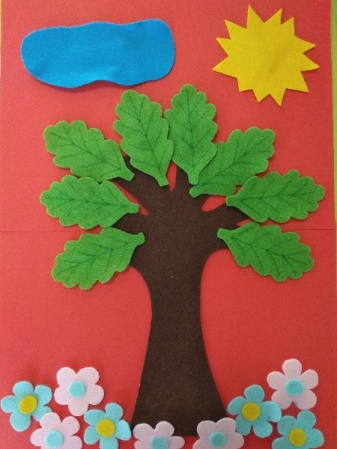 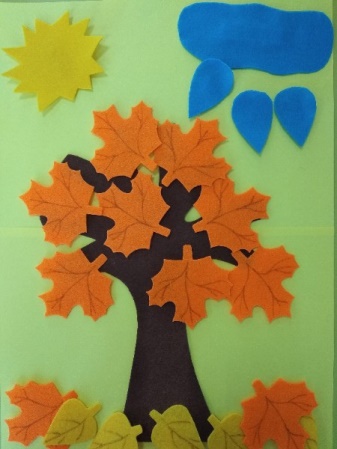 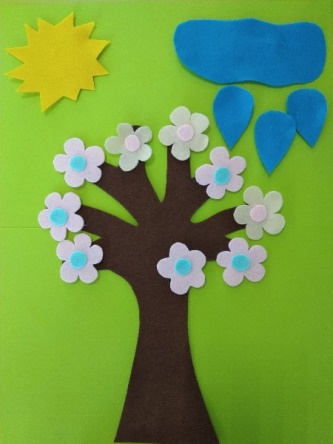 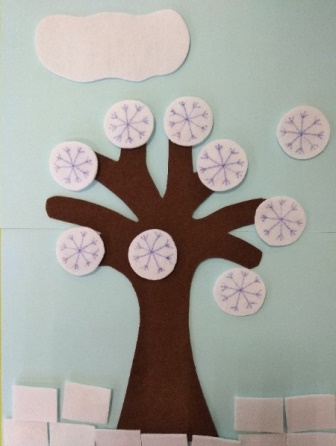 